Разработчик проекта: Управление градостроительства администрации города Пятигорска;Адрес: 357500, г. Пятигорск, пл. Ленина, 2, каб. 605;Адрес электронной почты: uprgrad@pyatigorsk.org; тел. +7(8793) 33-77-79;Срок приема заключений: с 14 сентября 2020 года по 16 сентября 2020 года.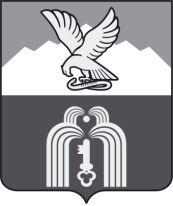 Российская ФедерацияР Е Ш Е Н И ЕДумы города ПятигорскаСтавропольского краяО внесении изменений в Правила землепользования и застройки муниципального образования города-курорта ПятигорскаВ соответствии с Градостроительным кодексом Российской Федерации, Федеральным законом «Об общих принципах организации местного самоуправления в Российской Федерации», Уставом муниципального образования города-курорта Пятигорска, Порядком организации и проведения общественных обсуждений, публичных слушаний на территории муниципального образования города-курорта Пятигорска по проектам документов в области градостроительной деятельности, с учетом протоколов публичных слушаний и заключения Комиссии по организации и проведению публичных слушаний по проектам документов в области градостроительной деятельности на территории муниципального образования города-курорта Пятигорска о результатах публичных слушаний по проекту изменений в Правила землепользования и застройки муниципального образования города-курорта Пятигорска, Дума города ПятигорскаРЕШИЛА:1. Внести в Правила землепользования и застройки муниципального образования города-курорта Пятигорска, утвержденные решением Думы города Пятигорска от 12 ноября 2014 г. № 35-47 РД, следующие изменения:1.1. В Правила землепользования и застройки муниципального образования города-курорта Пятигорска:1) в ЧАСТИ I:1.1) в Главе 1:пункт 4 части 2 статьи 2 изложить в следующей редакции:«4) при проведении общественных обсуждений или публичных слушаний по вопросам землепользования и застройки;».2) в ЧАСТИ II:2.1) в Главе 3:в статьях 10 и 11 перед словами «публичные слушания» добавить слова «общественные обсуждения или» в соответствующем падеже.2.2) в Главе 5:2.2.1) в названии Главы 5 перед словами «города-курорта» добавить слова «муниципального образования»;2.2.2) в статье 13:1) часть 1 после первого абзаца дополнить абзацем:«соблюдения права человека на благоприятные условия жизнедеятельности, прав и законных интересов правообладателей земельных участков и объектов капитального строительства;»;2) часть 2 изложить в следующей редакции:«2. Рассмотрению на общественных обсуждениях подлежат:1) проект правил благоустройства территории города-курорта Пятигорска, проекты о внесении изменений в правила благоустройства;2) вопросы предоставления разрешения на условно разрешенный вид использования земельных участков или объектов капитального строительства (за исключением случаев, установленных частью 11 статьи 39 Градостроительного кодекса Российской Федерации (далее – Градостроительный кодекс);3) вопросы предоставления разрешения на отклонение от предельных параметров разрешенного строительства, реконструкции объектов капитального строительства.Рассмотрению на публичных слушаниях подлежат:1) проект генерального плана города-курорта Пятигорска, проекты внесения изменений в генеральный план города-курорта Пятигорска (за исключением случаев, предусмотренных частью 18 статьи 24 Градостроительного кодекса Российской Федерации);2) проект правил землепользования и застройки города-курорта Пятигорска, проекты о внесении изменений в правила землепользования и застройки города-курорта Пятигорска (за исключением случаев, установленных частью 3 статьи 31 Градостроительного кодекса);3) проекты планировки территорий и (или) проекты межевания территорий и внесение изменений в них (за исключением случаев, предусмотренных частью 12 статьи 43, частью 5.1 статьи 46 Градостроительного кодекса).»;3) часть 3 изложить в следующей редакции:«Порядок организации и проведения общественных обсуждений или публичных слушаний установлен решениями Думы города Пятигорска от 29 ноября 2018 г. № 43-30 РД «Об утверждении Порядка организации и проведения общественных обсуждений, публичных слушаний на территории муниципального образования города-курорта Пятигорска по проектам документов в области градостроительной деятельности и внесении изменений в некоторые решения Думы города Пятигорска» (далее – Порядок) и от 25 мая           2005 г. № 79-42 ГД «Об утверждении положения о порядке организации и проведения публичных слушаний в муниципальном образовании городе-курорте Пятигорске»;4) часть 4 изложить в следующей редакции:«4. Организатором общественных обсуждений или публичных слушаний является администрация города Пятигорска (далее – Организатор). Проведение общественных обсуждений или публичных слушаний по вопросам градостроительной деятельности осуществляет Комиссия по организации и проведению общественных обсуждений, публичных слушаний по вопросам градостроительной деятельности на территории муниципального образования город-курорт Пятигорск, созданная постановлением администрации города Пятигорска от 03.07.2019 № 3277.»;5) часть 5 изложить в следующей редакции:«5. Способами представления информации участникам публичных слушаний по проекту Правил землепользования и застройки или проекту внесения изменений в Правила землепользования и застройки, помимо документов, материалов, определенных настоящими Правилами, являются выставки, экспозиции демонстрационных материалов, выступления представителей органов местного самоуправления, разработчиков проектов.»;6) часть 6 изложить в следующей редакции:«6. Участниками публичных слушаний по проектам генеральных планов, проектам правил землепользования и застройки, проектам планировки территории, проектам межевания территории, проектам правил благоустройства территорий, проектам, предусматривающим внесение изменений в один из указанных утвержденных документов, являются граждане, постоянно проживающие на территории, в отношении которой подготовлены данные проекты, правообладатели находящихся в границах этой территории земельных участков и (или) расположенных на них объектов капитального строительства, а также правообладатели помещений, являющихся частью указанных объектов капитального строительства.Участниками общественных обсуждений по проектам решений о предоставлении разрешения на условно разрешенный вид использования земельного участка или объекта капитального строительства, проектам решений о предоставлении разрешения на отклонение от предельных параметров разрешенного строительства, реконструкции объектов капитального строительства являются граждане, постоянно проживающие в пределах территориальной зоны, в границах которой расположен земельный участок или объект капитального строительства, в отношении которых подготовлены данные проекты, правообладатели находящихся в границах этой территориальной зоны земельных участков и (или) расположенных на них объектов капитального строительства, граждане, постоянно проживающие в границах земельных участков, прилегающих к земельному участку, в отношении которого подготовлены данные проекты, правообладатели таких земельных участков или расположенных на них объектов капитального строительства, правообладатели помещений, являющихся частью объекта капитального строительства, в отношении которого подготовлены данные проекты, а в случае, предусмотренном частью 3 статьи 39 Градостроительного кодекса Российской Федерации, также правообладатели земельных участков и объектов капитального строительства, подверженных риску негативного воздействия на окружающую среду в результате реализации данных проектов.»;7) в части 7 слово «Положением» заменить словом «Порядком»;2.2.3) статью 14 изложить в следующей редакции:«Проведение общественных обсуждений или публичных слушаний осуществляется в соответствии с Градостроительным кодексом Российской Федерации и Порядком организации и проведения общественных обсуждений, публичных слушаний на территории муниципального образования города-курорта Пятигорска по проектам документов в области градостроительной деятельности, утвержденным решением Думы города Пятигорска от 29 ноября 2018 года № 43-30 РД.».2.2.4) в статье 15:1) часть 1 дополнить абзацами:«несоответствие сведений о местоположении границ зон с особыми условиями использования территорий, территорий объектов культурного наследия, отображенных на карте градостроительного зонирования, содержащемуся в Едином государственном реестре недвижимости описанию местоположения границ указанных зон, территорий;несоответствие установленных градостроительным регламентом ограничений использования земельных участков и объектов капитального строительства, расположенных полностью или частично в границах зон с особыми условиями использования территорий, содержащимся в Едином государственном реестре недвижимости ограничениям использования объектов недвижимости в пределах таких зон, территорий.»;2) в частях 7, 8 исключить слова «общественные обсуждения или»;2.3) в Главе 6:в части 1 статьи 16 слова «землепользования и застройки» заменить словами «градостроительной деятельности».3) в ЧАСТИ III:3.1) в статье 19:территориальную зону Р-1 изложить в следующей редакции:исключить территориальные зоны:3.2) в статье 20:3.2.1) исключить по тексту ПЗЗ следующие предложения (повторяющееся):«Допускается уменьшение отступа от границ соседнего участка и строительство жилых домов, строений и сооружений по границе с соседним участком, при условии получения согласования владельца или арендатора соседнего земельного участка и соблюдения технических регламентов, санитарных и противопожарных требований.»;«Допускается строительство объектов на границе с соседним участком, при условии получения согласования владельца или арендатора соседнего земельного участка и соблюдения технических регламентов, санитарных и противопожарных требований.»;«Допускается уменьшение отступа от границ соседнего участка и строительство садового дома, строений и сооружений по границе с соседним участком, при условии получения согласования владельца или арендатора соседнего земельного участка и соблюдения технических регламентов, санитарных и противопожарных норм.»;«Допускается уменьшение отступа от границ земельных участков и строительство объектов на границе с соседним участком, при условии получения согласования владельца или арендатора соседнего земельного участка и соблюдения технических регламентов, санитарных и противопожарных норм.»;«На земельные участки и объекты капитального строительства, образованные посредствам получения разрешения на условно разрешенный вид использования земельных участков или объектов капитального строительства, распространяется действие градостроительного регламента, установленного в отношении вспомогательного вида разрешенного использования земельного участка или объекта капитального строительства той зоны, в которой данный объект относится к основному виду разрешенного использования.»;3.2.2) в части 1.1 «Ж-1» Для индивидуального жилищного строительства:а) основной вид размешенного использования земельных участков и объекта капитального строительства дополнить:б) в условно разрешенном виде использования земельных участков и объекта капитального строительства исключить:в) перевести из условно разрешенных видов использования земельных участков и объектов капитального строительства в основные виды разрешенного использования земельных участков и объектов капитального строительства «Предоставление коммунальных услуг» код по классификатору 3.1.1;в Предельных (минимальные и (или) максимальные) размерах земельных участков и предельных параметрах разрешенного строительства, реконструкции объектов капитального строительства (далее – параметры):г) в параметрах раздела «1. Предельные (минимальные и (или) максимальные) размеры земельных участков, в том числе их площадь»:первый и второй абзацы изложить в редакции:«максимальная площадь земельных участков с целью предоставления для индивидуального жилищного строительства – 1200 м2;минимальная площадь земельных участков с целью предоставления для индивидуального жилищного строительства – 500 м2;»;последний абзац изложить в редакции:«минимальная и максимальная площади земельного участка для объекта условно разрешенного вида использования – не подлежат установлению»;д) параметры раздела «2. Минимальные отступы от границ земельных участков в целях определения мест допустимого размещения зданий, строений, сооружений, за пределами которых запрещено строительство зданий, строений, сооружений:» изложить в редакции:«минимальные отступы от границ земельных участков в целях определения мест допустимого размещения зданий, строений, сооружений – 3 м*;для размещения линейных объектов с кодом 3.1.1 – не подлежат установлению;*Допускается уменьшение отступа от границ соседнего участка при реконструкции жилых домов, строений и сооружений при условии получения согласования владельца или арендатора соседнего земельного участка и соблюдения технических регламентов, санитарных и противопожарных требований.»;е) параметры раздела «3. Предельное количество этажей или предельная высота зданий, строений, сооружений:» изложить в редакции:«предельное количество надземных этажей основных строений – 3;предельная высота основных строений – 20 метров;предельная высота подсобных, вспомогательных зданий от уровня земли до верха плоской кровли – 3,5 м, до конька скатной кровли – 6 м;предельное количество надземных этажей для объекта условно разрешенного вида использования – 3.»;ж) параметры раздела «4. Максимальный процент застройки в границах земельного участка, определяемый как отношение суммарной площади земельного участка, которая может быть застроена, ко всей площади земельного участка:» изложить в редакции:«Максимальный процент застройки в границах земельного участка, определяемый как отношение суммарной площади земельного участка, которая может быть застроена, ко всей площади земельного участка:для жилой застройки – 40 %;для размещения линейных объектов с кодом 3.1.1 – не подлежит установлению.Для объектов условно разрешенного вида использования земельных участков:для жилой застройки с кодами 2.1.1 и 2.3 – в соответствии с параметрами зоны «Ж-2»;для объектов с кодами 3.1.2, 3.2.2, 3.2.3, 3.3, 3.4.1, 3.5.1, 3.6.1, 3.8.1, 3.10.1, 9.3 – в соответствии с параметрами зоны «Ос»;для объектов с кодами, 4.1, 4.4, 4.5, 4.6, 4.7, 4.9, 5.1.2 – в соответствии с параметрами зоны «Од»;з) дополнить параметры следующим разделом:«Иные предельные параметры:Минимальные отступы от границ земельных участков в целях определения мест допустимого размещения зданий, строений, сооружений:от красной линии улиц не менее чем на 5 м;от красной линии проездов не менее чем на 3 м;в существующих кварталах индивидуальной жилой застройки допускается размещение жилых домов, строений и сооружений по сложившейся линии застройки;от других вспомогательных построек (бани, гаражи и др.) – 1 м.Максимальный процент застройки в границах земельного участка, определяемый как отношение суммарной площади земельного участка, которая может быть застроена, ко всей площади земельного участка:»;3.2.3) в части 1.3 «Ж-2» Малоэтажная многоквартирная жилая застройка:перевести из условно разрешенных видов использования земельных участков и объектов капитального строительства в основные виды разрешенного использования земельных участков и объектов капитального строительства «Предоставление коммунальных услуг» код по классификатору 3.1.1;а) параметры раздела «1. Предельные (минимальные и (или) максимальные) размеры земельных участков, в том числе их площадь:» изложить в редакции:«для жилой застройки с кодом 2.1.1 минимальная и максимальная площади земельных участков – не подлежат установлению;для жилой застройки с кодом 2.3 на один дом:     минимальная – 100 м2     максимальная – 400 м2для объектов с кодами 2.7.1, 4.9 – не подлежит установлению;для размещения линейных объектов с кодом 3.1.1 – не подлежат установлению.Для объектов условно разрешенного вида использования земельных участков:для жилой застройки с кодом 2.1 – в соответствии с параметрами зоны «Ж-1»;для жилой застройки с кодом 2.5 минимальная и максимальная площади земельных участков – не подлежат установлению;для остальных объектов минимальная и максимальная площади земельных участков – не подлежат установлению.»;б) параметры раздела «2. Минимальные отступы от границ земельных участков в целях определения мест допустимого размещения зданий, строений, сооружений, за пределами которых запрещено строительство зданий, строений, сооружений» изложить в редакции:«для объектов с кодом 2.1.1 – 3 м;для объектов с кодом 2.3 – 6 м;для объектов с кодами 2.7.1 и 4.9 – 1 м;для размещения линейных объектов с кодом 3.1.1 – не подлежат установлению.Для объектов условно разрешенного вида использования земельных участков минимальные отступы от границ земельных участков:для жилой застройки с кодом 2.1 – в соответствии с параметрами зоны «Ж-1»;для жилой застройки с кодом 2.5 – в соответствии с параметрами зоны «Ж-3»;для объектов с кодами 3.1.2, 3.2.2, 3.2.3, 3.2.4, 3.3, 3.4.1, 3.4.2, 3.5.1, 3.5.2, 3.6.1, 3.8.1, 3.9.1, 3.10.1 – в соответствии с параметрами зоны «Ос»;- для объектов с кодами 4.1, 4.4, 4.5, 4.6, 4.7, 4.8.1, 5.1.2, – в соответствии с параметрами зоны «Од»;для объектов с кодами 3.7.1 – в соответствии с параметрами зоны «Ко»;в) параметры раздела «4. Максимальный процент застройки в границах земельного участка, определяемый как отношение суммарной площади земельного участка, которая может быть застроена, ко всей площади земельного участка:» изложить в редакции:«для жилой застройки с кодом 2.1.1 – 50 %;для жилой застройки с кодом 2.3 – в соответствии с параметрами зоны «Ж-1»;для объектов с кодами 2.7.1, 4.9 – не подлежит установлению;для размещения линейных объектов с кодом 3.1.1 – не подлежит установлению.Для объектов условно разрешенного вида использования земельных участков:для жилой застройки с кодом 2.1 – в соответствии с параметрами зоны «Ж-1»;для жилой застройки с кодом 2.5 – в соответствии с параметрами зоны «Ж-3»;для объектов с кодами 3.1.2, 3.2.2, 3.2.3, 3.2.4, 3.3, 3.4.1, 3.5.1, 3.6.1, 3.8.1 – в соответствии с параметрами зоны «Ос»;для объектов с кодами 4.1, 4.4, 4.5, 4.6, 4.7, 4.8.1, 5.1.2  – в соответствии с параметрами зоны «Од»;для объектов с кодами 3.7.1 – в соответствии с параметрами зоны «Ко»;3.2.4) в части 1.4 «Ж-3» Среднеэтажная жилая застройка:а) параметры раздела «1. Предельные (минимальные и (или) максимальные) размеры земельных участков, в том числе их площадь:» изложить в редакции:«для жилой застройки с кодом 2.5 минимальная и максимальная площади земельных участков – не подлежат установлению;для объектов с кодом 2.7.1, 4.9 минимальная и максимальная площади земельных участков – не подлежат установлению;для размещения линейных объектов с кодом 3.1.1 – не подлежат установлению;для объектов с кодами 3.1.2, 3.2.2, 3.2.3, 3.2.4, 3.3, 3.4.1, 3.5.1, 3.6.1, 3.8.1 минимальная и максимальная площади земельных участков – в соответствии с параметрами зоны «Ос»;для объектов с кодами 4.1, 4.4, 4.5, 4.6, 5.1.2 минимальная и максимальная площади земельных участков – в соответствии с параметрами зоны «Од».Для объектов условно разрешенного вида использования земельных участков:для жилой застройки с кодом 2.1.1, 2.3 минимальная и максимальная площади земельных участков –  в соответствии с параметрами зоны «Ж-2»;для жилой застройки с кодом 2.6 минимальная и максимальная площади земельных участков – в соответствии с параметрами зоны «Ж-4»;для объектов с кодами 3.4.2, 3.5.2, 3.9.1, 3.10.1, 9.3 минимальная и максимальная площади земельных участков – в соответствии с параметрами зоны «Ос»;для объектов с кодами 4.7, 4.8.1 – в соответствии с параметрами зоны «Од»;для объектов с кодами 3.7.1 минимальная и максимальная площади земельных участков – в соответствии с параметрами зоны «Ко»;б) параметры раздела «2. Минимальные отступы от границ земельных участков в целях определения мест допустимого размещения зданий, строений, сооружений, за пределами которых запрещено строительство зданий, строений, сооружений:» изложить в редакции:«для жилой застройки с кодом 2.5 – 6 м;для объектов с кодом 2.7.1, 4.9 – не подлежит установлению;для размещения линейных объектов с кодом 3.1.1 – не подлежат установлению;для объектов с кодами 3.1.2, 3.2.2, 3.2.3, 3.2.4, 3.3, 3.4.1, 3.5.1, 3.6.1, 3.8.1 – в соответствии с параметрами зоны «Ос»;для объектов с кодами 4.1, 4.4, 4.5, 4.6, 5.1.2 – в соответствии с параметрами зоны «Од».Для объектов условно разрешенного вида использования земельных участков:для жилой застройки с кодом 2.1.1, 2.3 – в соответствии с параметрами зоны «Ж-2»;для жилой застройки с кодом 2.6 – в соответствии с параметрами зоны «Ж-4»;для объектов с кодами 3.4.2, 3.5.2, 3.9.1, 3.10.1, 9.3 – в соответствии с параметрами зоны «Ос»;для объектов с кодами 4.7, 4.8.1 – в соответствии с параметрами зоны «Од»;для объектов с кодами 3.7.1 – в соответствии с параметрами зоны «Ко»;в) параметры раздела «3. Предельное количество этажей или предельная высота зданий, строений, сооружений:» изложить в редакции:«максимальное количество этажей – 8 надземных этажей;минимальное количество этажей – 5 надземных этажей;Для строительства объектов условно разрешенного вида использования максимальное количество этажей – 5 надземных этажей.»;г) параметры раздела «4. Максимальный процент застройки в границах земельного участка, определяемый как отношение суммарной площади земельного участка, которая может быть застроена, ко всей площади земельного участка:» изложить в редакции:«для жилой застройки с кодом 2.5 – 50 %;для объектов с кодами 2.7.1, 4.9 – не подлежит установлению;для размещения линейных объектов с кодом 3.1.1 – не подлежит установлению;для объектов с кодами 3.1.2, 3.2.2, 3.2.3, 3.2.4, 3.3, 3.4.1, 3.5.1, 3.6.1, 3.8.1 – в соответствии с параметрами зоны «Ос»;для объектов с кодами 4.1, 4.4, 4.5, 4.6, 5.1.2  – в соответствии с параметрами зоны «Од».Для объектов условно разрешенного вида использования земельных участков:для жилой застройки с кодами 2.1.1, 2.3 – в соответствии с параметрами зон «Ж-2»;для жилой застройки с кодом 2.6 – в соответствии с параметрами зон «Ж-4»;для объектов с кодами 3.4.2, 3.5.2, 3.9.2, 3.10.1, 9.3 – в соответствии с параметрами зоны «Ос»;для объектов с кодами 4.7, 4.8.1 – в соответствии с параметрами зоны «Од»;для объектов с кодами 3.7.1 – в соответствии с параметрами зоны «Ко»;3.2.5) в части 1.5 «Ж-4» Многоэтажная жилая застройка:а) параметры раздела «1. Предельные (минимальные и (или) максимальные) размеры земельных участков, в том числе их площадь:» изложить в редакции:«для жилой застройки с кодом 2.6 минимальная и максимальная площади земельных участков – не подлежат установлению;для объектов с кодом 2.7.1, 4.9 минимальная и максимальная площади земельных участков – не подлежат установлению;для размещения линейных объектов с кодом 3.1.1 – не подлежат установлению;для объектов с кодами 3.1.2, 3.2.2, 3.2.3, 3.2.4, 3.3, 3.4.1, 3.5.1, 3.6.1, 3.8.1 минимальная и максимальная площади земельных участков – в соответствии с параметрами зоны «Ос»;для объектов с кодами 4.1, 4.4, 4.5, 4.6, 5.1.2 минимальная и максимальная площади земельных участков – в соответствии с параметрами зоны «Од».Для объектов условно разрешенного вида использования земельных участков:для жилой застройки с кодом 2.5 минимальная и максимальная площади земельных участков – в соответствии с параметрами зоны «Ж-3»;для объектов с кодами 3.4.2, 3.5.2, 3.9.2, 3.10.1, 9.3 минимальная и максимальная площади земельных участков – в соответствии с параметрами зоны «Ос»;для объектов с кодами 4.2, 4.3, 4.7, 4.8.1 – в соответствии с параметрами зоны «Од»;для объектов с кодами 3.7.1 минимальная и максимальная площади земельных участков – в соответствии с параметрами зоны «Ко»;б) параметры раздела «2. Минимальные отступы от границ земельных участков в целях определения мест допустимого размещения зданий, строений, сооружений, за пределами которых запрещено строительство зданий, строений, сооружений:» изложить в редакции:«для жилой застройки с кодом 2.6 – 6 м;для объектов с кодом 2.7.1, 4.9 – не подлежат установлению;для размещения линейных объектов с кодом 3.1.1 – не подлежат установлению;для объектов с кодами 3.1.2, 3.2.2, 3.2.3, 3.2.4, 3.3, 3.4.1, 3.5.1, 3.6.1, 3.8.1 минимальная и максимальная площади земельных участков – в соответствии с параметрами зоны «Ос»;для объектов с кодами 4.1, 4.4, 4.5, 4.6, 5.1.2 минимальная и максимальная площади земельных участков – в соответствии с параметрами зоны «Од».Для объектов условно разрешенного вида использования земельных участков:для жилой застройки с кодом 2.5 минимальная и максимальная площади земельных участков – в соответствии с параметрами зоны «Ж-3»;для объектов с кодами 3.4.2, 3.5.2, 3.9.2, 3.10.1, 9.3 минимальная и максимальная площади земельных участков – в соответствии с параметрами зоны «Ос»;для объектов с кодами 4.2, 4.3, 4.7, 4.8.1 – в соответствии с параметрами зоны «Од»;для объектов с кодами 3.7.1 минимальная и максимальная площади земельных участков – в соответствии с параметрами зоны «Ко»;в) параметры раздела «3. Предельное количество этажей или предельная высота зданий, строений, сооружений:» изложить в редакции:«предельное количество этажей зданий – 16;предельная высота зданий – 48 м;предельное количество надземных этажей для объектов условного вида разрешенного использования земельных участков и объектов капитального строительства – 8»;г) параметры раздела «4. Максимальный процент застройки в границах земельного участка, определяемый как отношение суммарной площади земельного участка, которая может быть застроена, ко всей площади земельного участка:» изложить в редакции:«максимальный процент застройки в границах земельного участка для жилой застройки с кодом 2.6 – 50 %;для объектов с кодами 2.7.1, 4.9 – не подлежит установлению;для размещения линейных объектов с кодом 3.1.1 – не подлежит установлению;для объектов с кодами 3.1.2, 3.2.2, 3.2.3, 3.2.4, 3.3, 3.4.1, 3.5.1, 3.6.1, 3.8.1 минимальная и максимальная площади земельных участков – в соответствии с параметрами зоны «Ос»;для объектов с кодами 4.1, 4.4, 4.5, 4.6, 5.1.2 минимальная и максимальная площади земельных участков – в соответствии с параметрами зоны «Од».Для объектов условно разрешенного вида использования земельных участков:для жилой застройки с кодом 2.5 минимальная и максимальная площади земельных участков –  в соответствии с параметрами зоны «Ж-3»;для объектов с кодами 3.4.2, 3.5.2, 3.9.2, 3.10.1, 9.3 минимальная и максимальная площади земельных участков – в соответствии с параметрами зоны «Ос»;для объектов с кодами 4.2, 4.3, 4.7, 4.8.1 – в соответствии с параметрами зоны «Од»;для объектов с кодами 3.7.1 минимальная и максимальная площади земельных участков – в соответствии с параметрами зоны «Ко»;3.2.6) для зоны «Ж-5» установить следующий градостроительный регламент:«Ж-5» Зона реконструкции существующей жилой застройки.Зона реконструкции существующей жилой застройки «Ж-5» предназначена для реконструкции существующей старой жилой застройки в основном в центральной части города Пятигорска и завершения уже начатой реконструкции кварталов многоэтажной жилой застройки, в том числе в других районах города.Для зоны «Ж-5» Зона реконструкции существующей жилой застройки, в части видов разрешенного использования земельных участков и объектов капитального строительства, предлагается установить следующие градостроительные регламенты:Предельные (минимальные и (или) максимальные) размеры земельных участков и предельные параметры разрешенного строительства, реконструкции объектов капитального строительства:1. Предельные (минимальные и (или) максимальные) размеры земельных участков, в том числе их площадь:для жилой застройки с кодом 2.1 минимальная и максимальная площади земельных участков – в соответствии с параметрами зоны «Ж-1»;для жилой застройки с кодами 2.1.1, 2.3 минимальная и максимальная площади земельных участков – в соответствии с параметрами зоны «Ж-2»;для размещения линейных объектов с кодом 3.1.1 – не подлежат установлению.Для объектов условно разрешенного вида использования земельных участков:для жилой застройки с кодом 2.5 минимальная и максимальная площади земельных участков – в соответствии с параметрами зоны «Ж-3»;для жилой застройки с кодом 2.6 минимальная и максимальная площади земельных участков – в соответствии с параметрами зоны «Ж-4»;для объектов с кодами 2.7.1, 4.9 – не подлежит установлению;для объектов с кодами 3.1.2, 3.2.2, 3.2.3, 3.2.4, 3.3, 3.4.1, 3.4.2, 3.5.1, 3.6.1, 3.10.1, 9.3 минимальная и максимальная площади земельных участков – в соответствии с параметрами зоны «Ос»;для объектов с кодами 4.1,4.4, 4.5, 4.6, 4.7, 5.1.2 минимальная и максимальная площади земельных участков – в соответствии с параметрами зоны «Од».2. Минимальные отступы от границ земельных участков в целях определения мест допустимого размещения зданий, строений, сооружений, за пределами которых запрещено строительство зданий, строений, сооружений:для жилой застройки с кодом 2.1 минимальная и максимальная площади земельных участков – в соответствии с параметрами зоны «Ж-1»;для жилой застройки с кодами 2.1.1, 2.3 минимальная и максимальная площади земельных участков – в соответствии с параметрами зоны «Ж-2»;для размещения линейных объектов с кодом 3.1.1 – не подлежат установлению.Для объектов условно разрешенного вида использования земельных участков:для жилой застройки с кодом 2.5 минимальная и максимальная площади земельных участков – в соответствии с параметрами зоны «Ж-3»;для жилой застройки с кодом 2.6 минимальная и максимальная площади земельных участков – в соответствии с параметрами зоны «Ж-4»;для объектов с кодами 2.7.1, 4.9 – не подлежит установлению;для объектов с кодами 3.1.2, 3.2.2, 3.2.3, 3.2.4, 3.3, 3.4.1, 3.4.2, 3.5.1, 3.6.1, 3.10.1, 9.3 минимальная и максимальная площади земельных участков – в соответствии с параметрами зоны «Ос»;для объектов с кодами 4.1, 4.4, 4.5, 4.6, 4.7, 5.1.2 минимальная и максимальная площади земельных участков – в соответствии с параметрами зоны «Од».3. Предельное количество этажей или предельная высота зданий, строений, сооружений:для жилой застройки с кодом 2.1 минимальная и максимальная площади земельных участков – в соответствии с параметрами зоны «Ж-1»;для жилой застройки с кодами 2.1.1, 2.3 минимальная и максимальная площади земельных участков – в соответствии с параметрами зоны «Ж-2»;для размещения линейных объектов с кодом 3.1.1 – не подлежит установлению.Для объектов условно разрешенного вида использования земельных участков:для жилой застройки с кодом 2.5 минимальная и максимальная площади земельных участков – в соответствии с параметрами зоны «Ж-3»;для жилой застройки с кодом 2.6 минимальная и максимальная площади земельных участков – в соответствии с параметрами зоны «Ж-4»;для объектов с кодами 2.7.1, 4.9 – не подлежит установлению;для объектов с кодами 3.1.2, 3.2.2, 3.2.3, 3.2.4, 3.3, 3.4.1, 3.4.2, 3.5.1, 3.6.1, 3.10.1, 9.3 минимальная и максимальная площади земельных участков – в соответствии с параметрами зоны «Ос»;для объектов с кодами 4.1, 4.4, 4.5, 4.6, 4.7, 5.1.2 минимальная и максимальная площади земельных участков – в соответствии с параметрами зоны «Од».4. Максимальный процент застройки в границах земельного участка, определяемый как отношение суммарной площади земельного участка, которая может быть застроена, ко всей площади земельного участка:для жилой застройки с кодом 2.1 минимальная и максимальная площади земельных участков – в соответствии с параметрами зоны «Ж-1»;для жилой застройки с кодами 2.1.1, 2.3 минимальная и максимальная площади земельных участков – в соответствии с параметрами зоны «Ж-2»;для размещения линейных объектов с кодом 3.1.1 – не подлежит установлению.Для объектов условно разрешенного вида использования земельных участков:для жилой застройки с кодом 2.5 минимальная и максимальная площади земельных участков – в соответствии с параметрами зоны «Ж-3»;для жилой застройки с кодом 2.6 минимальная и максимальная площади земельных участков – в соответствии с параметрами зоны «Ж-4»;для объектов с кодами 2.7.1, 4.9 – не подлежит установлению;для объектов с кодами 3.1.2, 3.2.2, 3.2.3, 3.2.4, 3.3, 3.4.1, 3.4.2, 3.5.1, 3.6.1, 3.10.1, 9.3 минимальная и максимальная площади земельных участков – в соответствии с параметрами зоны «Ос»;для объектов с кодами 4.1, 4.4, 4.5, 4.6, 4.7, 5.1.2 минимальная и максимальная площади земельных участков – в соответствии с параметрами зоны «Од».5. Ограничения использования земельных участков и объектов капитального строительства, устанавливаемые в соответствии с законодательством Российской Федерации.При реконструкции существующей жилой застройки необходимо руководствоваться:1) Федеральным законом от 25 июня 2002 года № 73-ФЗ «Об объектах культурного наследия (памятниках истории и культуры) народов Российской Федерации»;2) постановлением Правительства Российской Федерации от 7 декабря . №1425 «Об утверждении Положения об округах санитарной и горно-санитарной охраны лечебно-оздоровительных местностей и курортов федерального значения»;3) до проведения корректировки или разработки проектов зон охраны объектов культурного наследия, в целях обеспечения сохранности объектов культурного наследия, считается действующим Проект зон охраны памятников истории и культуры города Пятигорска (г. Москва, 1983 год), утвержденный приказом министра культуры Ставропольского края от 18 апреля                     2003 года № 42.»;3.2.7) в части 2.1 «Од» Предпринимательство:а) заменить слова «УСЛОВНО РАЗРЕШЕННЫЕ ВИДЫ, УСЛОВНО РАЗРЕШЕННЫЕ ИСПОЛЬЗОВАНИЯ ЗЕМЕЛЬНЫХ УЧАСТКОВ И ОБЪЕКТОВ КАПИТАЛЬНОГО СТРОИТЕЛЬСТВА» на слова «УСЛОВНО РАЗРЕШЕННЫЕ ВИДЫ ИСПОЛЬЗОВАНИЯ ЗЕМЕЛЬНЫХ УЧАСТКОВ И ОБЪЕКТОВ КАПИТАЛЬНОГО СТРОИТЕЛЬСТВА»;б) параметры раздела «1. Предельные (минимальные и (или) максимальные) размеры земельных участков, в том числе их площадь:» изложить в редакции: «минимальная и максимальная площади земельных участков для объектов основного и условного видов разрешенного использования земельных участков и объектов капитального строительства – не подлежат установлению»;в) параметры раздела «3. Предельное количество этажей или предельная высота зданий, строений, сооружений:» изложить в редакции:«предельное количество этажей зданий, строений, сооружений – 8;предельная высота зданий, строений, сооружений – 32 м.»;г) параметры раздела «4. Максимальный процент застройки в границах земельного участка, определяемый как отношение суммарной площади земельного участка, которая может быть застроена, ко всей площади земельного участка:» изложить в редакции:«максимальный процент застройки для объектов основного вида разрешенного использования земельных участков и объектов капитального строительства – 70 %;максимальный процент застройки для объектов с кодами 2.7.1, 4.9 – не подлежит установлению;для размещения линейных объектов с кодом 3.1.1 – не подлежит установлению;Для объектов условно разрешенного вида использования земельных участков и объектов капитального строительства – 50 %.»;3.2.8) в части 2.2 «Ос» Общественное использование объектов капитального строительства:а) параметры раздела «1. Предельные (минимальные и (или) максимальные) размеры земельных участков, в том числе их площадь:» изложить в редакции: «минимальная и максимальная площади земельных участков для объектов основного и условного видов разрешенного использования земельных участков и объектов капитального строительства – не подлежат установлению»;б) параметры раздела «2. Минимальные отступы от границ земельных участков в целях определения мест допустимого размещения зданий, строений, сооружений, за пределами которых запрещено строительство зданий, строений, сооружений:» изложить в редакции:«минимальные отступы от границ земельных участков не подлежат установлению;»в) параметры раздела «4. Максимальный процент застройки в границах земельного участка, определяемый как отношение суммарной площади земельного участка, которая может быть застроена, ко всей площади земельного участка:» изложить в редакции:«максимальный процент застройки для объектов основного вида разрешенного использования земельных участков и объектов капитального строительства – 50 %;максимальный процент застройки для объектов с кодами 2.7.1, 4.9 – не подлежит установлению;для размещения линейных объектов с кодом 3.1.1 – не подлежит установлению;Для объектов условно разрешенного вида использования земельных участков и объектов капитального строительства максимальный процент застройки – 70 %.»;3.2.9) в части 3.1 «П» Производственная деятельность:в условно разрешенном виде использования земельных участков и объекта капитального строительства исключить:а) параметры раздела «1. Предельные (минимальные и (или) максимальные) размеры земельных участков, в том числе их площадь:» изложить в редакции:«минимальная и максимальная площади земельных участков для объектов основного и условного видов разрешенного использования земельных участков и объектов капитального строительства – не подлежат установлению.»;б) параметры раздела «2. Минимальные отступы от границ земельных участков в целях определения мест допустимого размещения зданий, строений, сооружений, за пределами которых запрещено строительство зданий, строений, сооружений:» изложить в редакции:«минимальные отступы от границ земельных участков – не подлежат установлению.»;в) параметры раздела «4. Максимальный процент застройки в границах земельного участка, определяемый как отношение суммарной площади земельного участка, которая может быть застроена, ко всей площади земельного участка:» изложить в редакции:«максимальный процент застройки для объектов основного и условного видов разрешенного использования земельных участков и объектов капитального строительства 75 %;для объектов с кодами 2.7.1, 3.1.1, 4.9 – не подлежит установлению.»;3.2.10) в части 3.2. «К» Коммунальное обслуживание:а) параметры раздела «1. Предельные (минимальные и (или) максимальные) размеры земельных участков, в том числе их площадь:» изложить в редакции:«минимальная и максимальная площади земельных участков для объектов основного и условного видов разрешенного использования земельных участков и объектов капитального строительства – не подлежат установлению.»;б) параметры раздела «2. Минимальные отступы от границ земельных участков в целях определения мест допустимого размещения зданий, строений, сооружений, за пределами которых запрещено строительство зданий, строений, сооружений:» изложить в редакции:«минимальные отступы от границ земельных участков не подлежат установлению.»;в) параметры раздела «4. Максимальный процент застройки в границах земельного участка, определяемый как отношение суммарной площади земельного участка, которая может быть застроена, ко всей площади земельного участка:» изложить в редакции:«максимальный процент застройки для объектов основного и условного видов разрешенного использования земельных участков и объектов капитального строительства 60 %;для объектов с кодами 2.7.1, 3.1.1, 4.9 – не подлежит установлению.»;3.2.11) в части 4.1. «Т-1» Железнодорожный транспорт:а) параметры раздела «1. Предельные (минимальные и (или) максимальные) размеры земельных участков, в том числе их площадь:» изложить в редакции:«минимальная и максимальная площади земельных участков для объектов основного и условного видов разрешенного использования земельных участков и объектов капитального строительства – не подлежат установлению.»;б) параметры раздела «2. Минимальные отступы от границ земельных участков в целях определения мест допустимого размещения зданий, строений, сооружений, за пределами которых запрещено строительство зданий, строений, сооружений:» изложить в редакции:«минимальные отступы от границ земельных участков не подлежат установлению.»;3.2.12) в части 4.2 «ТК» Транспортно-коммунальная:а) параметры раздела «1. Предельные (минимальные и (или) максимальные) размеры земельных участков, в том числе их площадь:» изложить в редакции:«минимальная и максимальная площади земельных участков для объектов основного и условного видов разрешенного использования земельных участков и объектов капитального строительства – не подлежат установлению.»;б) параметры раздела «5. Ограничения использования земельных участков и объектов капитального строительства, устанавливаемые в соответствии с законодательством Российской Федерации:» изложить в редакции:«Ограничения использования земельных участков и объектов капитального строительства – в соответствии с Постановлением Правительства Российской Федерации от 07.12.1996 г. № 1425 «Об утверждении положения об округах санитарной и горно-санитарной охраны лечебно-оздоровительных местностей и курортов федерального значения», СП «Градостроительство. Планировка и застройка городских и сельских поселений» (актуализированная редакция СНиП 2.07.01-89*), СанПиН 2.2.1/2.1.1.1278-03 и местными нормативами градостроительного проектирования города-курорта Пятигорска.»;3.2.13) в части 5.1 «СХ-1» Сельскохозяйственное использование:а) основной вид разрешенного использования земельных участков и объектов капитального строительства дополнить:»;3.2.14) в части 5.2 «СХ-2» Ведение садоводства: перевести из условно разрешенных видов использования земельных участков и объектов капитального строительства в основные виды разрешенного использования земельных участков и объектов капитального строительства «Предоставление коммунальных услуг» код по классификатору 3.1.1;а) параметры раздела «1. Предельные (минимальные и (или) максимальные) размеры земельных участков, в том числе их площадь:» изложить в редакции:«максимальная площадь вновь отводимых земельных участков –               1500 м2;минимальная площадь вновь отводимых земельных участков – 400 м2;максимальная площадь земельных участков, образуемых в результате раздела, объединения, перераспределения земельных участков – 20000 м2;для размещения линейных объектов с кодом 3.1.1 – не подлежат установлению.»;б) параметры раздела «2. Минимальные отступы от границ земельных участков в целях определения мест допустимого размещения зданий, строений, сооружений, за пределами которых запрещено строительство зданий, строений, сооружений:» изложить в редакции:«минимальные отступы от границ земельных участков в целях определения мест допустимого размещения зданий, строений, сооружений – 3 м;для размещения линейных объектов с кодом 3.1.1 – не подлежат установлению»;в) параметры раздела «3. Предельное количество этажей или предельная высота зданий, строений, сооружений:» изложить в редакции:«предельное количество этажей основных строений – 3;предельная высота основных строений – 20 м;предельная высота подсобных, вспомогательных зданий от уровня земли до верха плоской кровли – 3,5 м, до конька скатной кровли – 6 м.»;г) параметры раздела «4. Максимальный процент застройки в границах земельного участка, определяемый как отношение суммарной площади земельного участка, которая может быть застроена, ко всей площади земельного участка:» изложить в редакции:«максимальный процент застройки в границах земельного участка –             40 %;для размещения линейных объектов с кодом 3.1.1 – не подлежит установлению.»;д) дополнить параметры следующим разделом:«Иные предельные параметры:Максимальный процент застройки в границах земельного участка, определяемый как отношение суммарной площади земельного участка, которая может быть застроена, ко всей площади земельного участка:»;3.2.15) в части 6.1 «Р-1» Зона отдыха (парки, скверы):а) исключить из условно разрешенных видов земельных участков и объектов капитального строительства объекты: «Развлекательные мероприятия» код по классификатору 4.8.1, «Магазины» код по классификатору 4.4, «Общественное питание» код по классификатору 4.6;б) параметры раздела «1. Предельные (минимальные и (или) максимальные) размеры земельных участков, в том числе их площадь:» изложить в редакции:«минимальная и максимальная площади земельного участка не подлежат установлению.»;в) параметры раздела «2. Минимальные отступы от границ земельных участков в целях определения мест допустимого размещения зданий, строений, сооружений, за пределами которых запрещено строительство зданий, строений, сооружений:» изложить в редакции:«минимальные отступы от границ земельных участков не подлежат установлению.»;г) параметры раздела «3. Предельное количество этажей или предельная высота зданий, строений, сооружений:» изложить в редакции:«предельное количество этажей зданий, строений, сооружений – не подлежит установлению.»;д) параметры раздела «4. Максимальный процент застройки в границах земельного участка, определяемый как отношение суммарной площади земельного участка, которая может быть застроена, ко всей площади земельного участка:» изложить в редакции:«максимальный процент застройки – не подлежит установлению.»;3.2.16) в части 6.3 «Р-1/2» Зона отдыха (курорта, отдыха, туризма и предпринимательства):а) параметры раздела «1. Предельные (минимальные и (или) максимальные) размеры земельных участков, в том числе их площадь:» изложить в редакции:«минимальная и максимальная площади земельного участка не подлежат установлению»;б) параметры раздела «2. Минимальные отступы от границ земельных участков в целях определения мест допустимого размещения зданий, строений, сооружений, за пределами которых запрещено строительство зданий, строений, сооружений:» изложить в редакции:«минимальные отступы от границ земельных участков – не подлежат установлению»;в) параметры раздела «3. Предельное количество этажей или предельная высота зданий, строений, сооружений:» изложить в редакции:«предельное количество этажей зданий, строений, сооружений – 5 надземных этажей»;г) параметры раздела «4. Максимальный процент застройки в границах земельного участка, определяемый как отношение суммарной площади земельного участка, которая может быть застроена, ко всей площади земельного участка:» изложить в редакции:«максимальный процент застройки в границах земельного участка для объектов с кодами 3.4.1, 3.6.1 – в соответствии с параметрами зоны «Ос»;максимальный процент застройки в границах земельного участка для объектов с кодами 4.1, 4.4, 4.5, 4.6, 4.7, 5.1.2, 5.2.1 – в соответствии с параметрами зоны «Од»;Для объектов условно разрешенного вида использования земельных участков:максимальный процент застройки в границах земельного участка для объектов с кодами 3.7.1 – в соответствии с параметрами зоны «Ко»;максимальный процент застройки в границах земельного участка для объектов с кодами 9.3 – в соответствии с параметрами зоны «Ос»;3.2.17) в части 6.5 «Р-3» Курортная деятельность:а) параметры раздела «1. Предельные (минимальные и (или) максимальные) размеры земельных участков, в том числе их площадь:» изложить в редакции:«минимальная и максимальная площади земельного участка не подлежат установлению»б) параметры раздела «3. Предельное количество этажей или предельная высота зданий, строений, сооружений:» изложить в редакции:«предельное количество этажей зданий, строений, сооружений – 5»;в) параметры раздела «4. Максимальный процент застройки в границах земельного участка, определяемый как отношение суммарной площади земельного участка, которая может быть застроена, ко всей площади земельного участка:» изложить в редакции:«максимальный процент застройки в границах земельного участка для объектов с кодами 3.4.1, 9.2, 9.2.1 – 50%;для размещения линейных объектов с кодом 3.1.1 – не подлежит установлению.Для объектов условно разрешенного вида использования земельных участков:максимальный процент застройки в границах земельного участка для объектов с кодами 3.6.1, 9.3 – в соответствии с параметрами зоны «Ос.»;максимальный процент застройки в границах земельного участка для объектов с кодами 3.7.1 – в соответствии с параметрами зоны «Ко.»;максимальный процент застройки в границах земельного участка для объектов с кодами 4.4, 4.6, 5.1.2 – в соответствии с параметрами зоны «Од»;3.2.18) в части 6.6 «Р-3/1» Курортная деятельность и существующая жилая застройка:а) основной вид разрешенного использования земельных участков и объектов капитального строительства дополнить:б) параметры раздела «1. Предельные (минимальные и (или) максимальные) размеры земельных участков, в том числе их площадь:» изложить в редакции:«минимальная и максимальная площади земельных участков не подлежат установлению»;в) параметры раздела «3. Предельное количество этажей или предельная высота зданий, строений, сооружений:» изложить в редакции:«предельное количество этажей зданий, строений, сооружений – 5».г) параметры раздела «4. Максимальный процент застройки в границах земельного участка, определяемый как отношение суммарной площади земельного участка, которая может быть застроена, ко всей площади земельного участка:» изложить в редакции:«максимальный процент застройки в границах земельного участка для объектов с кодами 3.4.1, 9.2, 9.2.1 – 50%;для размещения линейных объектов с кодом 3.1.1 – не подлежит установлению.Для объектов условно разрешенного вида использования земельных участков:максимальный процент застройки в границах земельного участка для объектов с кодами 3.6.1, 9.3 – в соответствии с параметрами зоны «Ос.»;максимальный процент застройки в границах земельного участка для объектов с кодами 3.7.1 – в соответствии с параметрами зоны «Ко.»;максимальный процент застройки в границах земельного участка для объектов с кодами 4.4, 4.6, 5.1.2 – в соответствии с параметрами зоны «Од»;г) дополнить параметры следующим разделом:«Иные предельные параметры:«Размеры земельных участков под существующим жилищным строительством – без увеличения.Предельное количество этажей для существующего жилищного строительства – без увеличения существующей этажности.»3.2.19) в части 7.2 «С-2» Ритуальная деятельность:а) параметры раздела «1. Предельные (минимальные и (или) максимальные) размеры земельных участков, в том числе их площадь:» изложить в редакции:«максимальная площадь земельного участка кладбищ – 40 га;максимальная и минимальная площади земельных участков для иных объектов – не подлежат установлению»;б) параметры раздела «2. Минимальные отступы от границ земельных участков в целях определения мест допустимого размещения зданий, строений, сооружений, за пределами которых запрещено строительство зданий, строений, сооружений:» изложить в редакции:«минимальные отступы от границ земельных участков объектов с кодами 3.1.1, 12.1 – не подлежат установлению;минимальные отступы от границ земельных участков объектов с кодом 3.7 – в соответствии с параметрами зоны «Ко»;в) параметры раздела «4. Максимальный процент застройки в границах земельного участка, определяемый как отношение суммарной площади земельного участка, которая может быть застроена, ко всей площади земельного участка:» изложить в редакции:«максимальный процент застройки в границах земельного участка для объектов с кодами 3.1.1, 12.1 – не подлежит установлению;максимальный процент застройки в границах земельного участка для объектов с кодом 3.7 – в соответствии с параметрами зоны «Ко».3.2.20) на Карте градостроительного зонирования территории муниципального образования города-курорта Пятигорска отобразить:1) территорию городских лесов привести в соответствие со сведениями, содержащимися в Едином государственном реестре недвижимости;2) границы просп. Мирный в ст. Константиновской;3) земельный участок с кадастровым номером 26:33:150307:20, расположенный в районе пересечения просп. 40 лет Октября и ул. Дунаевского, отнести к зоне «Од» Предпринимательство;4) земельные участки с кадастровыми номерами 26:33:080203:95 и 26:33:000000:19681, расположенные в районе ул. Пальмиро Тольятти, отнести к зоне «Ко» Религиозное использование;5) земельные участки с кадастровыми номерами 26:33:220206:1, 26:33:050105:65 и 26:33:100353:19 отнести к зоне «С-1» Обеспечение обороны и безопасности;6) земельный участок с кадастровым номером 26:33:130303:1940, расположенный по ул. 295 Стрелковой дивизии, отнести к зоне «ТК» Транспортно-коммунальная;7) земельный участок с кадастровым номером 26:33:210101:48, расположенный по бульвару Гагарина, отнести к зоне «Р-3» Курортная деятельность;3.2.21) на Картах зон с особыми условиями использования территории муниципального образования города-курорта Пятигорска отобразить:1) зоны затопления и подтопления в соответствии со сведениями, содержащимися в Едином государственном реестре недвижимости;2) границы территорий объектов культурного наследия в соответствии со сведениями, содержащимися в Едином государственном реестре недвижимости, и с Картой (схемой) границ территорий объектов культурного наследия Генерального плана муниципального образования города-курорта Пятигорска.1.2. Карту градостроительного зонирования территории муниципального образования города-курорта Пятигорска изложить в редакции согласно приложению 1 к настоящему решению (прилагается).1.3. Карты зон с особыми условиями использования территории муниципального образования города-курорта Пятигорска:1) отображающая зоны затопления и подтопления в соответствии со сведениями, содержащимися в Едином государственном реестре недвижимости, изложить в редакции согласно приложению 2 к настоящему решению (прилагается);2) отображающая границы территорий объектов культурного наследия в соответствии с Картой (схемой) границ территорий объектов культурного наследия Генерального плана муниципального образования города-курорта Пятигорска изложить в редакции согласно приложению 3 к настоящему решению (прилагается).2. Контроль за исполнением настоящего решения возложить на администрацию города Пятигорска.3. Настоящее решение вступает в силу со дня его официального опубликования.Председатель Думы города Пятигорска                                                                 Л.В. ПохилькоГлава города Пятигорска						     Д.Ю.ВорошиловОт _______________№  _______________Проект настоящего решения вноситГлава города Пятигорска					               Д.Ю.ВорошиловСОГЛАСОВАНОИсполняющий обязанностипервого заместителя главы администрации города Пятигорска					         Д.М.МаркарянИсполняющий обязанностиначальника Управленияградостроительтсваадминистрации города Пятигорска				                      Д.И.УклеинНачальник правового управленияадминистрации города Пятигорска					       А.Ю.БородаевПОЯСНИТЕЛЬНАЯ ЗАПИСКАк проекту внесения изменений в Правила землепользования и застройки муниципального образования города-курорта ПятигорскаНастоящим проектом решения Думы города Пятигорска предлагается внести изменения в Правила землепользования и застройки муниципального образования города-курорта Пятигорска (далее – ПЗЗ), которые были утверждены решением Думы города Пятигорска от 12 ноября 2014 г.                            № 35-47 РД.Данный проект внесения изменений в ПЗЗ подготовлен во исполнение:предписания отдела по контролю за соблюдением органами местного самоуправления законодательства о градостроительной деятельности Министерства строительства и архитектуры Ставропольского края от 18 декабря 2018 г. к акту проверки № 36/18-П;поручения Президента Российской Федерации от 18 октября 2017 г.              № Пр-2107 и постановления Правительства Российской Федерации от                      18 апреля 2014 г. № 360 «О зонах затопления, подтопления»;рекомендаций, данных Губернатором Ставропольского края в ходе совещания от 04.12.2018 г. в министерстве энергетики, промышленности и связи Ставропольского края, по вопросу строительства объектов на территории муниципального образования Винсадского сельсовета Предгорного района и города-курорта Пятигорска Ставропольского края «Перемычка от проектируемой ГРС-2 г. Пятигорска до существующих газораспределительных сетей (в районе существующей газораспределительной станции), с установкой головного газорегуляторного пункта. Газопровод межпоселковый Ду 500 мм»;плана мероприятий «Дорожная карта», утвержденного Губернатором Ставропольского края 23 декабря 2019 года по обустройству приютов для животных на территории … города-курорта Пятигорска.Внесения изменений в ПЗЗ выполнены в соответствии с градостроительным и земельным законодательством Российской Федерации.На Карте зон с особыми условиями использования территорий муниципального образования города-курорта Пятигорска отображены зоны затопления и подтопления, границы территорий объектов культурного наследия в соответствии со сведениями, содержащимися в Едином государственном реестре недвижимости.В соответствии с законодательством Российской Федерации и решением Думы города Пятигорска от 29 ноября 2018 г. № 43-30 РД «Об утверждении Порядка организации и проведения общественных обсуждений, публичных слушаний на территории муниципального образования города-курорта Пятигорска по проектам документов в области градостроительной деятельности» данный проект внесения изменений в ПЗЗ рассмотрен на публичных слушаниях, состоявшихся с 14 по 18 августа 2020 года в разных районах города Пятигорска. По результатам публичных слушаний подготовлены протоколы публичных слушаний и заключение о результатах публичных слушаний.Учитывая изложенное, считаю, что представленный проект решения Думы города Пятигорска «О внесении изменений в Правила землепользования и застройки муниципального образования города-курорта Пятигорска» соответствует действующему законодательству Российской Федерации и может быть рассмотрен на заседании Думы города Пятигорска с принятием решения.Глава города Пятигорска						    Д.Ю.ВорошиловР-1Зона отдыха (парки, скверы)Ж-1(Од)Для индивидуального жилищного строительства и предпринимательстваР-1/1Зона отдыха (скверы)Ведение садоводстваОсуществление отдыха и (или) выращивания гражданами для собственных нужд сельскохозяйственных культур; размещение для собственных нужд садового дома, жилого дома, указанного в описании вида разрешенного использования с кодом 2.1, хозяйственных построек и гаражей13.2Стационарное медицинское обслуживаниеРазмещение объектов капитального строительства, предназначенных для оказания гражданам медицинской помощи в стационарах (больницы, родильные дома, диспансеры, научно-медицинские учреждения и прочие объекты, обеспечивающие оказание услуги по лечению в стационаре); размещение станций скорой помощи3.4.2Тип застройки*Размер земельного участка, м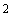 Площадь жилого дома, м общей площадиПроцент застройкиКоэффициент плотности застройки 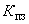 А1200 (не более 20000)480200,41000400200,4 800320 (480)**20 (30)**0,4 (0,6)**Б600360300,6500300300,6400240300,6300240400,8*А – малоэтажная застройка с размером участка 800 м-1200 м.  Б – застройка коттеджного типа с размером участков от 400 до 800 м и коттеджно-блокированного типа (2-4-квартирные сблокированные дома с участками 300-400 м.  В – многоквартирная застройка коттеджно-блокированного типа с размером приквартирных участков 100-300 м.** В скобках – допустимые параметры для коттеджной застройки.Примечания:1. При размерах земельных участков свыше 1200 м площадь жилого дома не нормируется при  и .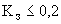 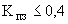 2. При размерах приквартирных земельных участков менее 100 м плотность застройки () не должна превышать 1,2. При этом  не нормируется при соблюдении санитарно-гигиенических и противопожарных требований.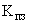 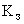 *А – малоэтажная застройка с размером участка 800 м-1200 м.  Б – застройка коттеджного типа с размером участков от 400 до 800 м и коттеджно-блокированного типа (2-4-квартирные сблокированные дома с участками 300-400 м.  В – многоквартирная застройка коттеджно-блокированного типа с размером приквартирных участков 100-300 м.** В скобках – допустимые параметры для коттеджной застройки.Примечания:1. При размерах земельных участков свыше 1200 м площадь жилого дома не нормируется при  и .2. При размерах приквартирных земельных участков менее 100 м плотность застройки () не должна превышать 1,2. При этом  не нормируется при соблюдении санитарно-гигиенических и противопожарных требований.*А – малоэтажная застройка с размером участка 800 м-1200 м.  Б – застройка коттеджного типа с размером участков от 400 до 800 м и коттеджно-блокированного типа (2-4-квартирные сблокированные дома с участками 300-400 м.  В – многоквартирная застройка коттеджно-блокированного типа с размером приквартирных участков 100-300 м.** В скобках – допустимые параметры для коттеджной застройки.Примечания:1. При размерах земельных участков свыше 1200 м площадь жилого дома не нормируется при  и .2. При размерах приквартирных земельных участков менее 100 м плотность застройки () не должна превышать 1,2. При этом  не нормируется при соблюдении санитарно-гигиенических и противопожарных требований.*А – малоэтажная застройка с размером участка 800 м-1200 м.  Б – застройка коттеджного типа с размером участков от 400 до 800 м и коттеджно-блокированного типа (2-4-квартирные сблокированные дома с участками 300-400 м.  В – многоквартирная застройка коттеджно-блокированного типа с размером приквартирных участков 100-300 м.** В скобках – допустимые параметры для коттеджной застройки.Примечания:1. При размерах земельных участков свыше 1200 м площадь жилого дома не нормируется при  и .2. При размерах приквартирных земельных участков менее 100 м плотность застройки () не должна превышать 1,2. При этом  не нормируется при соблюдении санитарно-гигиенических и противопожарных требований.*А – малоэтажная застройка с размером участка 800 м-1200 м.  Б – застройка коттеджного типа с размером участков от 400 до 800 м и коттеджно-блокированного типа (2-4-квартирные сблокированные дома с участками 300-400 м.  В – многоквартирная застройка коттеджно-блокированного типа с размером приквартирных участков 100-300 м.** В скобках – допустимые параметры для коттеджной застройки.Примечания:1. При размерах земельных участков свыше 1200 м площадь жилого дома не нормируется при  и .2. При размерах приквартирных земельных участков менее 100 м плотность застройки () не должна превышать 1,2. При этом  не нормируется при соблюдении санитарно-гигиенических и противопожарных требований.Разрешенный вид использования земельного участкаРазрешенный вид использованияобъекта капитальногостроительстваКод*ОСНОВНЫЕ ВИДЫ РАЗРЕШЕННОГО ИСПОЛЬЗОВАНИЯ ЗЕМЕЛЬНЫХ УЧАСТКОВ И ОБЪЕКТОВ КАПИТАЛЬНОГО СТРОИТЕЛЬСТВАОСНОВНЫЕ ВИДЫ РАЗРЕШЕННОГО ИСПОЛЬЗОВАНИЯ ЗЕМЕЛЬНЫХ УЧАСТКОВ И ОБЪЕКТОВ КАПИТАЛЬНОГО СТРОИТЕЛЬСТВАОСНОВНЫЕ ВИДЫ РАЗРЕШЕННОГО ИСПОЛЬЗОВАНИЯ ЗЕМЕЛЬНЫХ УЧАСТКОВ И ОБЪЕКТОВ КАПИТАЛЬНОГО СТРОИТЕЛЬСТВАДля индивидуального жилищного строительстваРазмещение жилого дома (отдельно стоящего здания количеством надземных этажей не более чем три, высотой не более двадцати метров, которое состоит из комнат и помещений вспомогательного использования, предназначенных для удовлетворения гражданами бытовых и иных нужд, связанных с их проживанием в таком здании, не предназначенного для раздела на самостоятельные объекты недвижимости)2.1Малоэтажная многоквартирная жилая застройкаРазмещение малоэтажных многоквартирных домов (многоквартирные дома высотой до 4 этажей, включая мансардный)2.1.1Блокированная жилая застройкаРазмещение жилого дома, имеющего одну или несколько общих стен с соседними жилыми домами (количеством этажей не более чем три, при общем количестве совмещенных домов не более десяти и каждый из которых предназначен для проживания одной семьи, имеет общую стену (общие стены) без проемов с соседним домом или соседними домами, расположен на отдельном земельном участке и имеет выход на территорию общего пользования (жилые дома блокированной застройки)2.3Предоставление коммунальных услугРазмещение зданий и сооружений, обеспечивающих поставку воды, тепла, электричества, газа, отвод канализационных стоков, очистку и уборку объектов недвижимости (котельных, водозаборов, очистных сооружений, насосных станций, водопроводов, линий электропередач, трансформаторных подстанций, газопроводов, линий связи, телефонных станций, канализаций, стоянок, гаражей и мастерских для обслуживания уборочной и аварийной техники, сооружений, необходимых для сбора и плавки снега)3.1.1УСЛОВНО РАЗРЕШЕННЫЕ ВИДЫ ИСПОЛЬЗОВАНИЯ ЗЕМЕЛЬНЫХ УЧАСТКОВ И ОБЪЕКТОВ КАПИТАЛЬНОГО СТРОИТЕЛЬСТВАУСЛОВНО РАЗРЕШЕННЫЕ ВИДЫ ИСПОЛЬЗОВАНИЯ ЗЕМЕЛЬНЫХ УЧАСТКОВ И ОБЪЕКТОВ КАПИТАЛЬНОГО СТРОИТЕЛЬСТВАУСЛОВНО РАЗРЕШЕННЫЕ ВИДЫ ИСПОЛЬЗОВАНИЯ ЗЕМЕЛЬНЫХ УЧАСТКОВ И ОБЪЕКТОВ КАПИТАЛЬНОГО СТРОИТЕЛЬСТВАСреднеэтажная жилая застройкаРазмещение многоквартирных домов этажностью не выше восьми этажей2.5Многоэтажная жилая застройка (высотная застройка)Размещение многоквартирных домов этажностью девять этажей и выше2.6Хранение автотранспортаРазмещение отдельно стоящих и пристроенных гаражей, в том числе подземных, предназначенных для хранения автотранспорта, в том числе с разделением на машино-места, за исключением гаражей, размещение которых предусмотрено содержанием вида разрешенного использования с кодом 4.92.7.1Административные здания организаций, обеспечивающих предоставление коммунальных услугРазмещение зданий, предназначенных для приема физических и юридических лиц в связи с предоставлением им коммунальных услуг3.1.2Оказание социальной помощи населениюРазмещение зданий, предназначенных для служб психологической и бесплатной юридической помощи, социальных, пенсионных и иных служб (службы занятости населения, пункты питания малоимущих граждан), в которых осуществляется прием граждан по вопросам оказания социальной помощи и назначения социальных или пенсионных выплат, а также для размещения общественных некоммерческих организаций:некоммерческих фондов, благотворительных организаций, клубов по интересам3.2.2Оказание услуг связиРазмещение зданий, предназначенных для размещения пунктов оказания услуг почтовой, телеграфной, междугородней и международной телефонной связи3.2.3ОбщежитияРазмещение зданий, предназначенных для размещения общежитий, предназначенных для проживания граждан на время их работы, службы или обучения, за исключением зданий, размещение которых предусмотрено содержанием вида разрешенного использования с кодом 4.73.2.4Бытовое обслуживаниеРазмещение объектов капитального строительства, предназначенных для оказания населению или организациям бытовых услуг (мастерские мелкого ремонта, ателье, бани, парикмахерские, прачечные, химчистки, похоронные бюро)3.3Амбулаторно-поликлиническое обслуживаниеРазмещение объектов капитального строительства, предназначенных для оказания гражданам амбулаторно-поликлинической медицинской помощи (поликлиники, фельдшерские пункты, пункты здравоохранения, диагностические центры, молочные кухни, станции донорства крови, клинические лаборатории)3.4.1Стационарное медицинское обслуживаниеРазмещение объектов капитального строительства, предназначенных для оказания гражданам медицинской помощи в стационарах (больницы, родильные дома, научно-медицинские учреждения и прочие объекты, обеспечивающие оказание услуги по лечению в стационаре); размещение станций скорой помощи3.4.2Дошкольное, начальное и среднее общее образованиеРазмещение объектов капитального строительства, предназначенных для просвещения, дошкольного, начального и среднего общего образования (детские ясли, детские сады, школы, лицеи, гимназии, художественные, музыкальные школы, образовательные кружки и иные организации, осуществляющие деятельность по воспитанию, образованию и просвещению), в том числе зданий, спортивных сооружений, предназначенных для занятия обучающихся физической культурой и спортом3.5.1Объекты культурно-досуговой деятельностиРазмещение зданий, предназначенных для размещения музеев, выставочных залов, художественных галерей, домов культуры, библиотек, кинотеатров и кинозалов, театров, филармоний, концертных залов, планетариев3.6.1Государственное управлениеРазмещение зданий, предназначенных для размещения государственных органов, государственного пенсионного фонда, органов местного самоуправления, судов, а также организаций, непосредственно обеспечивающих их деятельность или оказывающих государственные и (или) муниципальные услуги3.8.1Амбулаторное ветеринарное обслуживаниеРазмещение объектов капитального строительства, предназначенных для оказания ветеринарных услуг без содержания животных3.10.1Деловое управлениеРазмещение объектов капитального строительства с целью: размещения объектов управленческой деятельности, не связанной с государственным или муниципальным управлением и оказанием услуг, а также с целью обеспечения совершения сделок, не требующих передачи товара в момент их совершения между организациями, в том числе биржевая деятельность (за исключением банковской и страховой деятельности)4.1Магазины Размещение объектов капитального строительства, предназначенных для продажи товаров, торговая площадь которых составляет до 5000 м24.4Банковская и страховая деятельностьРазмещение объектов капитального строительства, предназначенных для размещения организаций, оказывающих банковские и страховые услуги4.5Общественное питаниеРазмещение объектов капитального строительства в целях устройства мест общественного питания (рестораны, кафе, столовые, закусочные, бары)4.6Гостиничное обслуживаниеРазмещение гостиниц, а также иных зданий, используемых с целью извлечения предпринимательской выгоды из предоставления жилого помещения для временного проживания в них4.7Служебные гаражиРазмещение постоянных или временных гаражей, стоянок для хранения служебного автотранспорта, используемого в целях осуществления видов деятельности, предусмотренных видами разрешенного использования с кодами 3.0, 4.04.9Обеспечение занятий спортом в помещенияхРазмещение спортивных клубов, спортивных залов, бассейнов, физкультурно-оздоровительных комплексов в зданиях и сооружениях5.1.2Историко-культурная деятельностьСохранение и изучение объектов культурного наследия народов Российской Федерации (памятников истории и культуры), в том числе: объектов археологического наследия, достопримечательных мест, мест бытования исторических промыслов, производств и ремесел, исторических поселений, недействующих военных и гражданских захоронений, объектов культурного наследия, хозяйственная деятельность, являющаяся историческим промыслом или ремеслом, а также хозяйственная деятельность, обеспечивающая познавательный туризм9.3ВСПОМОГАТЕЛЬНЫЕ ВИДЫ РАЗРЕШЕННОГО ИСПОЛЬЗОВАНИЯ ЗЕМЕЛЬНЫХ УЧАСТКОВ И ОБЪЕКТОВ КАПИТАЛЬНОГО СТРОИТЕЛЬСТВАВСПОМОГАТЕЛЬНЫЕ ВИДЫ РАЗРЕШЕННОГО ИСПОЛЬЗОВАНИЯ ЗЕМЕЛЬНЫХ УЧАСТКОВ И ОБЪЕКТОВ КАПИТАЛЬНОГО СТРОИТЕЛЬСТВАВСПОМОГАТЕЛЬНЫЕ ВИДЫ РАЗРЕШЕННОГО ИСПОЛЬЗОВАНИЯ ЗЕМЕЛЬНЫХ УЧАСТКОВ И ОБЪЕКТОВ КАПИТАЛЬНОГО СТРОИТЕЛЬСТВАДля индивидуального жилищного строительстваВыращивание сельскохозяйственных культур;размещение индивидуальных гаражей и хозяйственных построек2.1Малоэтажная многоквартирная жилая застройкаРазмещение автостоянок;обустройство спортивных и детских площадок, площадок для отдыха;2.1.1Блокированная жилая застройкаРазведение декоративных и плодовых деревьев, овощных и ягодных культур;размещение индивидуальных гаражей и иных вспомогательных сооружений;обустройство спортивных и детских площадок, площадок для отдыха2.3Среднеэтажная жилая застройкаБлагоустройство и озеленение;размещение подземных гаражей и автостоянок;обустройство спортивных и детских площадок, площадок для отдыха;размещение объектов обслуживания жилой застройки во встроенных, пристроенных и встроенно-пристроенных помещениях многоквартирного дома, если общая площадь таких помещений в многоквартирном доме не составляет более 20% общей площади помещений дома2.5Многоэтажная жилая застройка (высотная застройка)Благоустройство и озеленение придомовых территорий;обустройство спортивных и детских площадок, хозяйственных площадок и площадок для отдыха;размещение подземных гаражей и автостоянок,размещение объектов обслуживания жилой застройки во встроенных, пристроенных и встроенно-пристроенных помещениях многоквартирного дома в отдельных помещениях дома, если площадь таких помещений в многоквартирном доме не составляет более 15% от общей площади дома2.6Приюты для животныхОбъекты капитального строительства, предназначенные для оказания ветеринарных услуг в стационаре;- размещение объектов капитального строительства, предназначенных для содержания, разведения животных, не являющихся сельскохозяйственными, под надзором человека, оказания услуг по содержанию и лечению бездомных животных;- размещение объектов капитального строительства, предназначенных для организации гостиниц для животных3.10.2Приюты для животныхРазмещение объектов капитального строительства, предназначенных для оказания ветеринарных услуг в стационаре;размещение объектов капитального строительства, предназначенных для содержания, разведения животных, не являющихся сельскохозяйственными, под надзором человека, оказания услуг по содержанию и лечению бездомных животных;размещение объектов капитального строительства, предназначенных для организации гостиниц для животных3.10.2Размер земельного участка, мПлощадь садового дома, м общей площадиПроцент застройкиКоэффициент плотности застройки 1200 (не более 20000)480200,41000400200,4 800320 (480)**20 (30)**0,4 (0,6)**600360300,6500300300,6400240300,6300240400,8Гостиничное обслуживаниеГостиницы, а также иных зданий, используемых с целью извлечения предпринимательской выгоды из предоставления жилого помещения для временного проживания в них4.7